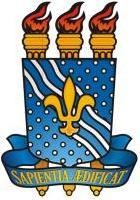 UNIVERSIDADE FEDERAL DA PARAÍBA CENTRO DE CIÊNCIAS HUMANAS, SOCIAIS E AGRÁRIAS. COORDENAÇÃO ACADÊMICA E DE AVALIAÇÃO INSTITUCIONALEDITAL 08/2022BOLSA DE ARTE, CULTURA E ESPORTES DO CAVN – DEMANDAS 2022.ANEXO I – Formulário de InscriçãoObservação: Anexar:Cópia do Histórico Escolar do Curso Técnico atualizado e/ou atestado de matrícula, comprovando que tem matrícula e frequência regular do estudante.Declaração de que tem carga horária compatível e disponível com o horário de estágio. Para os alunos do CAVN, cópia do Horário Escolar da respectiva turma (pode ser obtido no portal www.cavn.ufpb.br);Cópia dos documentos pessoais: RG, CPF;Dados bancários (Numero da conta corrente, Banco e Agência);Comprovante de Quitação Eleitoral (para estudantes maiores de 18 anos);Comprovante de Quitação Militar (apenas para os alunos maiores de 18 anos).Eu, ______________________________________________, declaro que li e estou de acordo com as regras e normas estabelecidas pelo Edital 08/2022 do CAVN/CCHSA/UFPB. Bananeiras, ____de julho de 2022.Nome completo:Curso: Matrícula:Turno de aulas:E-mail:Celular:Endereço: Vaga pretendida:Esportes: Cada aluno só pode participar de 01 modalidade.Modalidade: (   ) Futsal Masculino - 05 vagas, (    ) Voleibol masculino - 06 vagas, (    ) Baleada Feminino - 01 vaga, (    ) Artes Marciais – 01 vaga, (    ) Atletismo - 01 vaga, (    ) Sala de Jogos - 01 vaga, (    ) Natação - 01 vaga). 16 BolsasVaga pretendida:Arte e Cultura (  ): 38 Bolsas